11. Kalendarz ferii zimowych w roku szkolnym 2018/2019Na podstawie § 3 ust. 1 pkt 2 rozporządzenia Ministra Edukacji Narodowej i Sportu z dnia 18 kwietnia 2002 r. w sprawie organizacji roku szkolnego (Dz. U. Nr 46, poz. 432, z późn. zm.) oraz § 3 ust. 1 pkt 2 rozporządzenia Ministra Edukacji Narodowej z dnia 11 sierpnia 2017 r. w sprawie organizacji roku szkolnego (Dz. U. poz. 1603)., Minister Edukacji Narodowej ogłosił terminy rozpoczęcia i zakończenia ferii zimowych w poszczególnych województwach w roku szkolnym 2018/2019. 14 stycznia – 27 stycznia 2019 r. województwa: kujawsko-pomorskie, lubuskie, małopolskie, świętokrzyskie, wielkopolskie21 stycznia – 3 lutego 2019 r.województwa: podlaskie, warmińsko-mazurskie28 stycznia – 10 lutego 2019 r.województwa: dolnośląskie, mazowieckie, opolskie, zachodniopomorskie11 lutego – 24 lutego 2019 r.województwa: lubelskie, łódzkie, podkarpackie, pomorskie, śląskie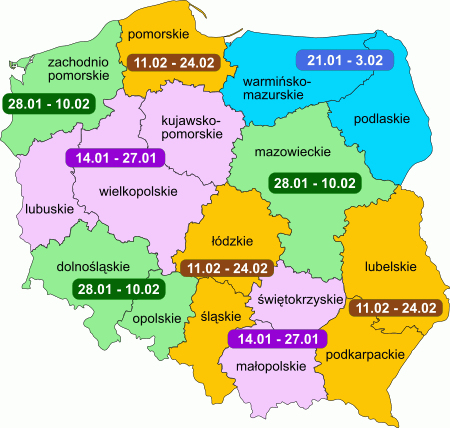 